НОРИЛЬСК ПРИГЛАШАЕТ НА РАБОТУ СПЕЦИАЛИСТОВ В СФЕРЕ ЗДРАВООХРАНЕНИЯ!В городе реализуется муниципальная программа «Приглашение специалистов, обладающих специальностями, являющимися дефицитными для муниципальных и иных учреждений муниципального образования город Норильск». Принять участие в программе могут как молодые, так и опытные специалисты.Социальные гарантии для приглашаемых специалистов: • служебное жилое помещение (квартира);• единовременная материальная помощь:  150 000 – среднему медицинскому персоналу;  500 000 – врачам. • единовременное пособие в размере 2 должностных окладов специалисту и единовременное пособие на каждого прибывающего с ним члена семьи в размере половины должностного оклада специалиста; • оплата расходов, связанных с переездом на территорию города Норильска работнику и членам его семьи;• оплачиваемый отпуск продолжительностью 7 календарных дней для обустройства на новом месте;• для специалистов, прибывающих с детьми – место в муниципальном дошкольном образовательном учреждении в порядке, предусмотренном правовыми актами органов местного самоуправления МО город Норильск; • оплачиваемый проезд к месту отпуска и обратно 1 раз в 2 года работнику и членам его семьи; • ежегодный дополнительный оплачиваемый отпуск за работу в районах Крайнего Севера – 24 календарных дня. Информацию о наличии вакансий и об условиях участия в Программе можно найти на официальном сайте Администрации города Норильска по ссылке: (https://www.norilsk-city.ru/ Вкладка «Привлечение персонала»,  Муниципальная программа «Приглашение специалистов, обладающих специальностями, являющимися дефицитными для муниципальных и иных учреждений муниципального образования город Норильск») или уточнить по телефонам:• медицинские учреждения (контакты учреждений указаны на вышеуказанном сайте, вкладка «Вакансии») или территориальный отдел в городе Норильске министерства здравоохранения Красноярского края: (3919) 34-13-46, (3919) 34-21-15, адрес электронной почты: uz@norilsk-city.ru; • Управление по персоналу Администрации города Норильска: 8 (3919) 43-71-30 
(доб. 1173, 1174, 1176), personal@norilsk-city.ru. 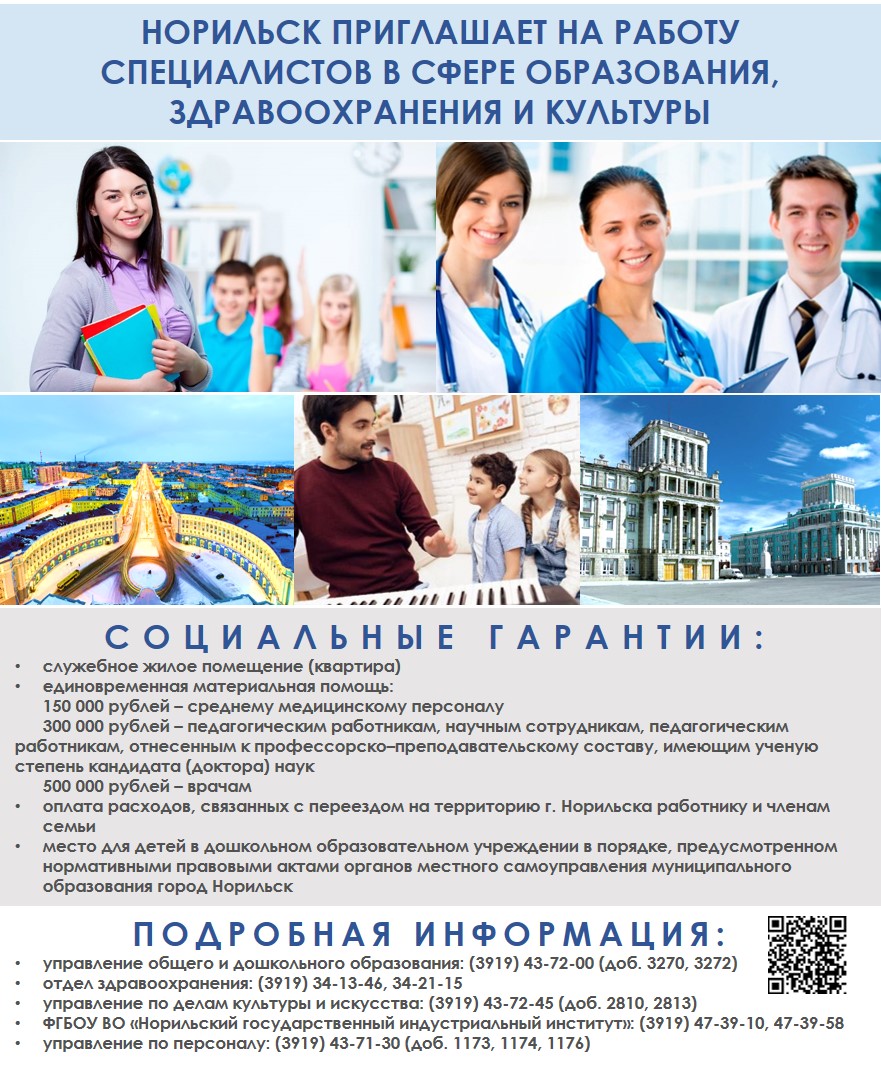 